Опросный лист на изготовление мостового крана.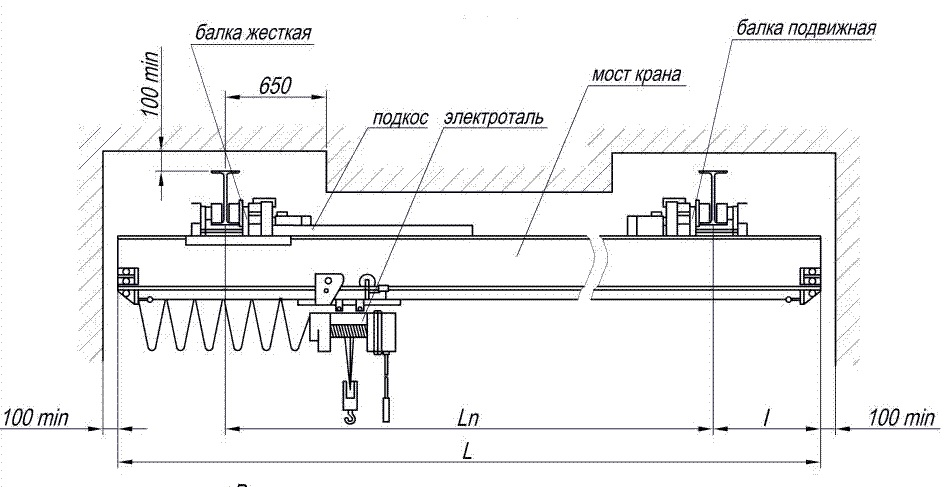 Пожалуйста, заполните опросный лист как можно подробнее.Это поможет нашим специалистам подобрать кран максимально соответствующий Вашим потребностям.Наименование организацииНаименование организацииНаименование организацииКонтактное лицоКонтактное лицоКонтактное лицоТелефонТелефонТелефонe-maile-maile-mailКоличество крановОбласть примененияПланируемая дата заказаДата поставкиТребуется доставка  Да Нет Да НетАдрес доставкиМонтажные работыМонтажные работыМонтажные работыМонтажные работыМонтажные работыМонтажные работы Монтаж          Шефмонтаж           Демонтаж старого крана           Обучение персонала Монтаж          Шефмонтаж           Демонтаж старого крана           Обучение персонала Монтаж          Шефмонтаж           Демонтаж старого крана           Обучение персонала Монтаж          Шефмонтаж           Демонтаж старого крана           Обучение персонала Монтаж          Шефмонтаж           Демонтаж старого крана           Обучение персонала Монтаж          Шефмонтаж           Демонтаж старого крана           Обучение персоналаТип кранаТип кранаТип кранаТип кранаТип кранаТип крана Однобалочный опорный           Однобалочный подвесной           Двухбалочный опорный Однобалочный опорный           Однобалочный подвесной           Двухбалочный опорный Однобалочный опорный           Однобалочный подвесной           Двухбалочный опорный Однобалочный опорный           Однобалочный подвесной           Двухбалочный опорный Однобалочный опорный           Однобалочный подвесной           Двухбалочный опорный Однобалочный опорный           Однобалочный подвесной           Двухбалочный опорныйГрузоподъемность, тПролёт, мДлинна левой консолиДлинна правой консолиВысота подъема, мОграничение веса кранаНагрузка на колесо, НЦвет кранаРасстояние от подкранового пути до пола, мРасстояние от подкранового пути до пола, мРасстояние от подкранового пути до пола, мРасстояние от подкранового пути до пола, мРасстояние от подкранового пути до выступающих частей потолка, мРасстояние от подкранового пути до выступающих частей потолка, мРасстояние от подкранового пути до выступающих частей потолка, мРасстояние от подкранового пути до выступающих частей потолка, мРасстояние от подкранового пути до крюка в верхнем положении, мРасстояние от подкранового пути до крюка в верхнем положении, мРасстояние от подкранового пути до крюка в верхнем положении, мРасстояние от подкранового пути до крюка в верхнем положении, мИсполнение Общепромышленное Пожаробезопасное Общепромышленное ПожаробезопасноеКласс пожароопасной зоныКласс пожароопасной зоныПодвод питания к тельферу Кабель на струне Плоский на подвесах Кабель на струне Плоский на подвесахПодвод питания к крануПодвод питания к крану Кабельный           ТроллейныйТемпература эксплуатацииТемпература эксплуатацииТемпература эксплуатацииТемпература эксплуатацииТемпература эксплуатацииТемпература эксплуатации (-40+40)°С           (-20+40)°С           (0+40)°С (-40+40)°С           (-20+40)°С           (0+40)°С (-40+40)°С           (-20+40)°С           (0+40)°С (-40+40)°С           (-20+40)°С           (0+40)°С (-40+40)°С           (-20+40)°С           (0+40)°С (-40+40)°С           (-20+40)°С           (0+40)°СКлиматическое исполнениеКлиматическое исполнениеКлиматическое исполнениеКлиматическое исполнениеКлиматическое исполнениеКлиматическое исполнение У1           У2           У3           Т1           Т2           Т3 У1           У2           У3           Т1           Т2           Т3 У1           У2           У3           Т1           Т2           Т3 У1           У2           У3           Т1           Т2           Т3 У1           У2           У3           Т1           Т2           Т3 У1           У2           У3           Т1           Т2           Т3Режим работы по ИСО 4301/1Режим работы по ИСО 4301/1Режим работы по ИСО 4301/1Режим работы по ИСО 4301/1Режим работы по ИСО 4301/1Режим работы по ИСО 4301/1 А1      А2      А3      А4      А5      А6      А7      А8 А1      А2      А3      А4      А5      А6      А7      А8 А1      А2      А3      А4      А5      А6      А7      А8 А1      А2      А3      А4      А5      А6      А7      А8 А1      А2      А3      А4      А5      А6      А7      А8 А1      А2      А3      А4      А5      А6      А7      А8Скорость, м/минподъемаподъемаСкорость, м/минпередвижения талипередвижения талиСкорость, м/минпередвижения кранапередвижения кранаСистема управленияна подъемна подъем контакторная      частотная контакторная      частотная контакторная      частотнаяСистема управленияна передвижение талина передвижение тали контакторная      частотная контакторная      частотная контакторная      частотнаяСистема управленияна передвижение кранана передвижение крана контакторная      частотная контакторная      частотная контакторная      частотнаяТип управления С пола пультом Пульт + радио С кабины С пола пультом Пульт + радио С кабиныТормозТормоз подъем передвижение тали передвижение кранаПроизводитель тали Россия Болгария Китай Германия Россия Болгария Китай ГерманияМоторедукторы на перемещение кранаМоторедукторы на перемещение крана Россия Китай Болгария ГерманияТипоразмер подкранового рельсаТипоразмер подкранового рельсаТипоразмер подкранового рельсаТипоразмер подкранового рельсаТипоразмер подкранового рельсаТипоразмер подкранового рельса Р38           Р43           Р50           Р65           Р70           квадрат 53*30          квадрат 60*40 Р38           Р43           Р50           Р65           Р70           квадрат 53*30          квадрат 60*40 Р38           Р43           Р50           Р65           Р70           квадрат 53*30          квадрат 60*40 Р38           Р43           Р50           Р65           Р70           квадрат 53*30          квадрат 60*40 Р38           Р43           Р50           Р65           Р70           квадрат 53*30          квадрат 60*40 Р38           Р43           Р50           Р65           Р70           квадрат 53*30          квадрат 60*40Дополнительные требованияДополнительные требованияДополнительные требованияДополнительные требованияДополнительные требованияДополнительные требованияДата заполнения_______________Дата заполнения_______________Подпись_______________Подпись_______________Подпись_______________Подпись_______________